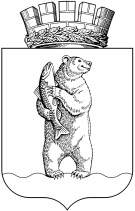 Администрациягородского округа АнадырьПОСТАНОВЛЕНИЕОт 21.12.2018	                                                                                                № 898	В соответствии со статьёй 109.2 Федерального закона Российской Федерации «Об исполнительном производстве» № 195-ФЗ, статьёй 32.13 Кодекса Российской Федерации об административных правонарушениях, по согласованию с Управлением Федеральной службы судебных приставов по Чукотскому автономному округу,	ПОСТАНОВЛЯЮ:	1. Утвердить перечень мест, объектов и видов работ для отбывания осужденными наказания в виде обязательных работ на территории городского округа Анадырь в 2019 году.	2. Признать утратившим силу Постановление Администрации городского округа Анадырь от 31 января 2018 года № 43 «Об утверждении перечня мест, объектов и видов работ для отбывания осужденными наказания в виде обязательных работ на территории городского округа Анадырь в 2018 году».  	3. Настоящее постановление разместить на официальном информационно-правовом ресурсе городского округа Анадырь – WWW.NOVOMARIINSK.RU4. Контроль за исполнением настоящего постановления возложить на начальника Управления по социальной политике Администрации городского округа Анадырь Белашову Е.С.Глава Администрации                                                                          И.В. ДавиденкоПереченьмест, объектов и видов работ для отбывания осужденными наказания в виде обязательных работ на территории  городского округа Анадырь в 2019 годуОб утверждении перечня мест, объектов и видов работ для отбывания осужденными наказания в виде обязательных работ на территории городского округа Анадырь в 2019 годуПодготовила:_____________________Е.С. БелашоваСогласовано:_____________________Т.Л. АлеськоСогласовано:_____________________Н.С. СапачРазослано: в дело – 3, УСП – 1, УФССП России по Чукотскому АО – 1, ООО «ГЛОБАЛ» - 1, ООО «Русские пельмени» - 1, ООО «ЭНЭР» - 1, ИП Малхасян Г.С. – 1, Хечоян О.И. – 1/10.  Разослано: в дело – 3, УСП – 1, УФССП России по Чукотскому АО – 1, ООО «ГЛОБАЛ» - 1, ООО «Русские пельмени» - 1, ООО «ЭНЭР» - 1, ИП Малхасян Г.С. – 1, Хечоян О.И. – 1/10.  Разослано: в дело – 3, УСП – 1, УФССП России по Чукотскому АО – 1, ООО «ГЛОБАЛ» - 1, ООО «Русские пельмени» - 1, ООО «ЭНЭР» - 1, ИП Малхасян Г.С. – 1, Хечоян О.И. – 1/10.  УТВЕРЖДЁНПостановлением Администрациигородского округа Анадырь 21.12.2018 № 898№п/пНаименование предприятия, организацииАдрес предприятия, организацииВиды, характер работКоличество рабочих мест123451Общество с ограниченной ответственностью «ГЛОБАЛ»689000, г. Анадырь, ул. Отке, д. 58разнорабочий202Общество с ограниченной ответственностью «Русские пельмени»689000, г. Анадырь,ул. Отке, д. 56разнорабочий203Общество с ограниченной ответственностью «ЭНЭР»689000, г. Анадырь,ул. Отке, д. 29  уборщик территории,мойщик полов и посуды204Индивидуальный предприниматель Малхасян Гамлет Самсонович689000, г. Анадырь,ул. Ленина, д. 33, кв. 10рабочий105Индивидуальный предприниматель Хечоян Олег Иванович689000, г. Анадырь,ул. Беринга, д. 18, кв. 26рабочий20ИТОГО:90